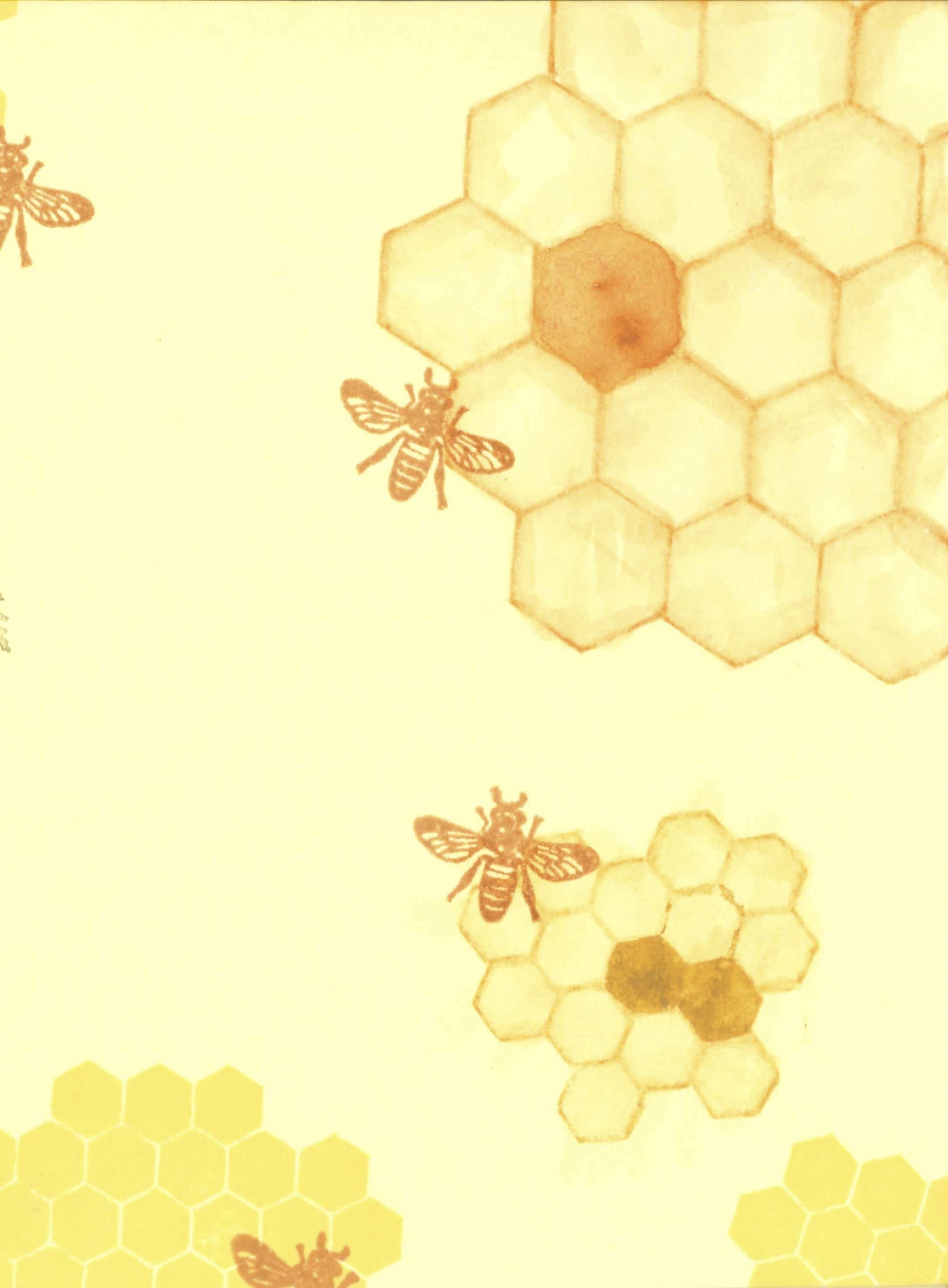 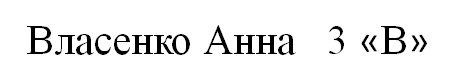 https://drive.google.com/file/d/1_zODxGyqVJE-knZ1tKEKhw_UCJB39PdW/view?usp=sharing\\